О согласовании разграничения имущества муниципального образования Октябрьский район, передаваемого в собственность сельского поселенияМалый Атлым.     Рассмотрев предложение администрации Октябрьского района о разграничении имущества муниципального образования Октябрьский район, предназначенное для обеспечения малоимущих граждан, проживающих в поселении и нуждающихся в улучшении жилищных условий, жилыми помещениями в соответствии с жилищным законодательством, передаваемого в собственность сельского поселения Малый Атлым Совет поселения РЕШИЛ:Согласовать предложение о разграничении имущества муниципального образования Октябрьский район, передаваемого в собственность сельского поселения Малый Атлым согласно приложению.Решение вступает в силу со дня подписания.Глава сельского поселения Малый Атлым                                            С.В. ДейнекоПриложение 1к решению Совета депутатовсельского поселения Малый Атлым                                                    от  22.03.2016 года № 140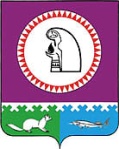 СОВЕТ ДЕПУТАТОВ СЕЛЬСКОГО ПОСЕЛЕНИЯ МАЛЫЙ АТЛЫМОктябрьского районаХанты – Мансийского автономного округа – ЮгрыРЕШЕНИЕСОВЕТ ДЕПУТАТОВ СЕЛЬСКОГО ПОСЕЛЕНИЯ МАЛЫЙ АТЛЫМОктябрьского районаХанты – Мансийского автономного округа – ЮгрыРЕШЕНИЕСОВЕТ ДЕПУТАТОВ СЕЛЬСКОГО ПОСЕЛЕНИЯ МАЛЫЙ АТЛЫМОктябрьского районаХанты – Мансийского автономного округа – ЮгрыРЕШЕНИЕСОВЕТ ДЕПУТАТОВ СЕЛЬСКОГО ПОСЕЛЕНИЯ МАЛЫЙ АТЛЫМОктябрьского районаХанты – Мансийского автономного округа – ЮгрыРЕШЕНИЕСОВЕТ ДЕПУТАТОВ СЕЛЬСКОГО ПОСЕЛЕНИЯ МАЛЫЙ АТЛЫМОктябрьского районаХанты – Мансийского автономного округа – ЮгрыРЕШЕНИЕСОВЕТ ДЕПУТАТОВ СЕЛЬСКОГО ПОСЕЛЕНИЯ МАЛЫЙ АТЛЫМОктябрьского районаХанты – Мансийского автономного округа – ЮгрыРЕШЕНИЕСОВЕТ ДЕПУТАТОВ СЕЛЬСКОГО ПОСЕЛЕНИЯ МАЛЫЙ АТЛЫМОктябрьского районаХанты – Мансийского автономного округа – ЮгрыРЕШЕНИЕСОВЕТ ДЕПУТАТОВ СЕЛЬСКОГО ПОСЕЛЕНИЯ МАЛЫЙ АТЛЫМОктябрьского районаХанты – Мансийского автономного округа – ЮгрыРЕШЕНИЕСОВЕТ ДЕПУТАТОВ СЕЛЬСКОГО ПОСЕЛЕНИЯ МАЛЫЙ АТЛЫМОктябрьского районаХанты – Мансийского автономного округа – ЮгрыРЕШЕНИЕСОВЕТ ДЕПУТАТОВ СЕЛЬСКОГО ПОСЕЛЕНИЯ МАЛЫЙ АТЛЫМОктябрьского районаХанты – Мансийского автономного округа – ЮгрыРЕШЕНИЕ«22   »марта2016№140с. Малый Атлымс. Малый Атлымс. Малый Атлымс. Малый Атлымс. Малый Атлымс. Малый Атлымс. Малый Атлымс. Малый Атлымс. Малый Атлымс. Малый АтлымПредложенияПредложенияо разграничении имущества о разграничении имущества муниципального образования Октябрьский район, муниципального образования Октябрьский район, передаваемого в муниципальную собственность сельского поселения Малый Атлымпередаваемого в муниципальную собственность сельского поселения Малый Атлымпередаваемого в муниципальную собственность сельского поселения Малый Атлымпередаваемого в муниципальную собственность сельского поселения Малый Атлым№ п/пНаименование и основные характеристики объектаМестонахождение имущества или иная информация, индивидуализирующая имуществоБалансовая  стоимость, тыс.руб1. Жилищный фонд социального использования для обеспечения малоимущих граждан, проживающих в поселении и нуждающихся в улучшении жилищных условий, жилыми помещениями на условиях договора социального найма, а также имущество, необходимое для содержания муниципального жилищного фонда;1. Жилищный фонд социального использования для обеспечения малоимущих граждан, проживающих в поселении и нуждающихся в улучшении жилищных условий, жилыми помещениями на условиях договора социального найма, а также имущество, необходимое для содержания муниципального жилищного фонда;1. Жилищный фонд социального использования для обеспечения малоимущих граждан, проживающих в поселении и нуждающихся в улучшении жилищных условий, жилыми помещениями на условиях договора социального найма, а также имущество, необходимое для содержания муниципального жилищного фонда;1. Жилищный фонд социального использования для обеспечения малоимущих граждан, проживающих в поселении и нуждающихся в улучшении жилищных условий, жилыми помещениями на условиях договора социального найма, а также имущество, необходимое для содержания муниципального жилищного фонда;1.1.Всего 15 объектов, в том числе:38 167,198  Часть многоквартирного жилого дома в капитальном исполнении, год постройки 2015, в составе: дом 12а, ул. Мира, п. Комсомольский, район Октябрьский, Ханты-Мансийский автономный округ-Югра, 6281121.1.1.Квартира №  1 (общая площадь 51,6 кв.м.)кадастровый паспорт на объект от 08.04.2015, технический паспорт на объект от 17.02.2015 ,свидетельство о государственной регистрации права 86 АА 001649 от 13.01.20162 553,999  Часть многоквартирного жилого дома в капитальном исполнении, Год постройки 2015, в составе:дом 11а, ул. Советская, п. Комсомольский, район Октябрьский, Ханты-Мансийский автономный округ-Югра, 6281121.1.2.Квартира №  2 (общая площадь 63,9 кв.м.)кадастровый паспорт на объект от 07.05.2015, технический план на объект от 05.12.2014, технический паспорт на объект от 05.12.2014 ,свидетельство о государственной регистрации права 86 АВ 117055 от 30.10.20152 740,500  Часть двухквартирного, жилого дома в капитальном исполнении, Год постройки 2015, в составе: дом 9а, ул. Советская, п. Комсомольский, район Октябрьский, Ханты-Мансийский автономный округ-Югра, 6281121.1.3.Квартира №  1 (общая площадь 51,5 кв.м.)технический паспорт на объект от 17.02.2015, кадастровый паспорт на объект от 23.03.2015, свидетельство о государственной регистрации права 86 АА 001650 от 13.01.20162 549,049  Двухквартирный, жилой дом в капитальном исполнении, Год постройки 2015, в составе: дом 4а, ул. Таежная, п. Большие Леуши, район Октябрьский, Ханты-Мансийский автономный округ-Югра, 6281131.1.4.Квартира №  1 (общая площадь 55,3 кв.м.)технический паспорт на объект от 01.07.2015, кадастровый паспорт на объект от 03.04.2015, свидетельство о государственной регистрации права 86 АБ 932989 от 29.12.20152 796,536  1.1.5.Квартира №  2 (общая площадь 55,7 кв.м.)технический паспорт на объект от 01.07.2015, кадастровый паспорт на объект от 03.04.2015, свидетельство о государственной регистрации права 86 АБ 932990 от 29.12.20152 816,764  Часть многоквартирного, жилого дома в капитальном исполнении. Год постройки 2014, в составе: дом 11а, ул. Почтовая, п. Большие Леуши, район Октябрьский, Ханты-Мансийский автономный округ-Югра, 6281131.1.6.Квартира №  1 (общая площадь 47,8кв.м.)технический паспорт на объект от 05.12.2014, кадастровый паспорт на объект от 27.03.2015, свидетельство о государственной регистрации права 86 АВ 117202 от 28.12.20152 398,410  Часть многоквартирного, жилого дома в капитальном исполнении. Год постройки 2015, в составе: дом 4а, ул. Центральная, п. Большие Леуши, район Октябрьский, Ханты-Мансийский автономный округ-Югра, 6281131.1.7.Квартира №  1 (общая площадь 43 кв.м.)технический паспорт на объект от 17.02.2015, кадастровый паспорт на объект от 31.03.2015, свидетельство о государственной регистрации права 86 АА 001647 от 13.01.20162 030,000  Двухквартирный, жилой дом  в капитальном исполнении. Год постройки 2015, в составе: дом 18а, ул. Лесная, с. Большие Леуши, район Октябрьский, Ханты-Мансийский автономный округ-Югра, 6281131.1.8.Квартира №  1 (общая площадь 52,4 кв.м.)технический паспорт на объект от 17.02.2015, кадастровый паспорт на объект от 08.04.2015, свидетельство о государственной регистрации права 86 АА 001519 от 13.01.20162 571,857  1.1.9.Квартира №  2 (общая площадь 51 кв.м.)технический паспорт на объект от 17.02.2015, кадастровый паспорт на объект от 08.04.2015, свидетельство о государственной регистрации права 86 АА 001518 от 13.01.20162 503,143  Двухквартирный жилой дом в капитальном исполнении. Год постройки 2015, в составе: дом 13а, ул. Школьная, п. Заречный, район Октябрьский, Ханты-Мансийский автономный округ-Югра, 6281201.1.10.Квартира №  1 (общая площадь 43,3 кв.м.)технический паспорт на объект от 01.07.2015, кадастровый паспорт на объект от 30.04.2015, свидетельство о государственной регистрации права 86 АБ 932986 от 29.12.20152 191,760  1.1.11.Квартира №  2 (общая площадь 43,4 кв.м.)технический паспорт на объект от 01.07.2015, кадастровый паспорт на объект от 30.04.2015, свидетельство о государственной регистрации права 86 АБ 932987 от 29.12.20152 196,820  Часть многоквартирного, жилого дома в капитальном исполнении. Год постройки 2015, в составе: дом 14а, ул. Центральная, п. Большие Леуши, район Октябрьский, Ханты-Мансийский автономный округ-Югра, 6281131.1.12.Квартира №  1 (общая площадь 55,6 кв.м.)технический паспорт на объект от 01.07.2015, кадастровый паспорт на объект от 17.04.2015, свидетельство о государственной регистрации права 86 АВ 117208 от 29.12.20152 811,707  1.1.13.Квартира №  2 (общая площадь 55,4 кв.м.)технический паспорт на объект от 01.07.2015, кадастровый паспорт на объект от 17.04.2015, свидетельство о государственной регистрации права 86 АВ 117209 от 29.12.20152 801,593  1.1.14.Квартира №  3 (общая площадь 51,2 кв.м.)технический паспорт на объект от 01.07.2015, кадастровый паспорт на объект от 17.04.2015, свидетельство о государственной регистрации права 86 АВ 117203 от 28.12.20152 602,530  1.1.15.Квартира №  4 (общая площадь 51,2 кв.м.)технический паспорт на объект от 01.07.2015, кадастровый паспорт на объект от 17.04.2015, свидетельство о государственной регистрации права 86 АВ 117204 от 28.12.20152 602,530  